Unit 4 Lesson 5 Cumulative Practice ProblemsConsider the inequality .Predict which values of  will make the inequality true.Complete the table to check your prediction.Consider the inequality .Predict which values of  will make it true.Complete the table to check your prediction.Diego is solving the inequality . He solves the equation  and gets . What is the solution to the inequality?Solve the inequality , and graph the solution on a number line.Select all values of  that make the inequality  true.-3.94-4.01-44.013.90-7(From Unit 4, Lesson 3.)Draw the solution set for each of the following inequalities.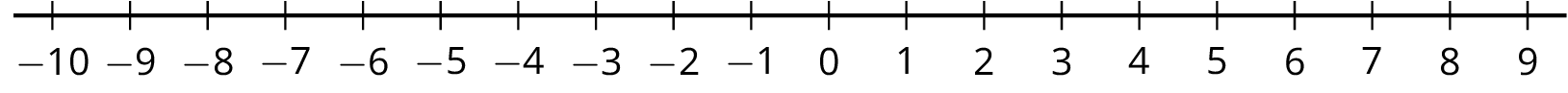 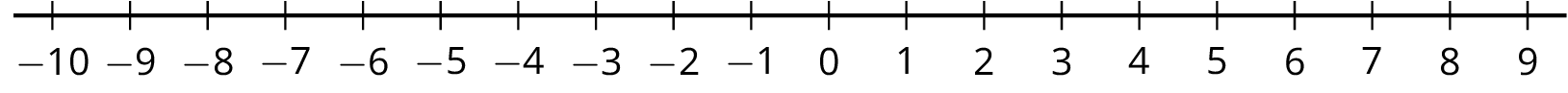 (From Unit 4, Lesson 3.)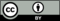 © CC BY Open Up Resources. Adaptations CC BY IM.-4-3-2-101234-4-3-2-101234